Sciences 8 Chapitre 12L’influence de l’activité physique sur la fréquence cardiaque et le rythme respiratoireQuestion: Quel effet l’activité physique a-t-elle sur la fréquence cardiaque et le rythme respiratoire?Partie 1: La mesure de la fréquence cardiaque et du rythme respiratoire au reposFréquence cardiaque au repos: le nombre de fois un cœur se bat quand une personne est au repos. Table 1 (2 points)Partie 2: Le temps de récupération Calculer le temps de récupération de la fréquence cardiaque pour revenir à la normale après les exercices suivants: la marche (légère et modérée), le jogging et la course rapide.Hypothèse: 	(3 points)Combien de temps est-ce que nécessaire pour la fréquence cardiaque et le rythme respiratoire de revenir au normal après les exercices suivantes: (Réponse: plus que 2 ½  minutes, moins que 30 secondes, etc…)(a) L’exercice léger: la marche _________________________________________(b) L’exercice modéré: Jogging________________________________________(c) L’exercice intense: La course rapide_________________________________________Les observations (5 points)1. Faites un graphique avec 3 lignes représentant les mesures notées dans votre tableau. (5 points)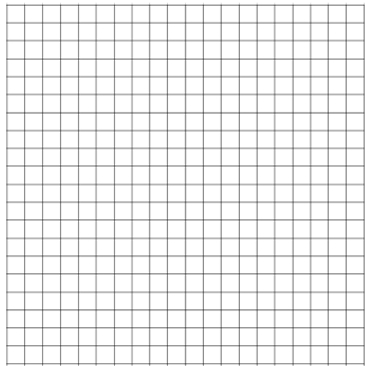 2. Décris chaque ligne du graphique. Pourquoi est-ce qu’ils se regardent comme ceci?     (a) L’exercice léger (2 points)     ___________________________________________________________________________________     ___________________________________________________________________________________     ___________________________________________________________________________________     ___________________________________________________________________________________    (b) L’exercice modéré (2 points)     ___________________________________________________________________________________     ___________________________________________________________________________________     ___________________________________________________________________________________     ___________________________________________________________________________________     (c) L’exercice intense (2 points)     ___________________________________________________________________________________     ___________________________________________________________________________________     ___________________________________________________________________________________     ___________________________________________________________________________________3. Identifie une variable contrôlée dans l’expérience (1 point). _____________________________4.  Identifie une variable indépendante dans l’expérience (1 point). ______________________________5.  Identifie une variable dépendante dans l’expérience (1 point). ________________________________6. Comment est-ce que la fréquence cardiaque compare aux valeurs individuelles dans Table 1? (1 point)     ___________________________________________________________________________________     ___________________________________________________________________________________     ___________________________________________________________________________________     ___________________________________________________________________________________Essaie# battements de cœur en   15 Secondes# battements de cœur en 1  Minute1X42X43X4Fréquence cardiaque au repos moyenne:Fréquence cardiaque au repos moyenne:Fréquence cardiaque au repos moyenne:Le temps de récupérationL’exercice légerL’exercice modéréL’exercice intense# battements de cœur par Minute# battements de cœur par Minute# battements de cœur par  Minute60 secondes          X 4 =          X 4 =          X 4 =120 secondes          X 4 =          X 4 =          X 4 =180 secondes          X 4 =          X 4 =          X 4 =240 secondes          X 4 =          X 4 =          X 4 =300 secondes          X 4 =          X 4 =          X 4 =